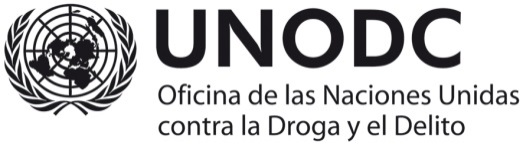 ADENDA No. 121 de febrero de 2017PROYECTO ADBSInvitación a participar en el proceso SDC “Contratar una (1) empresa bajo la modalidad de acuerdo a largo plazo para el servicio de Outsourcing de suministro para elementos de aseo, cafetería, papelería y útiles de oficina en forma sucesiva y a precios unitarios fijos sin formula de reajuste, para atender las necesidades de UNODC Colombia	1.	Se modifica el pliego publicado de la Invitación a Licitar, el cual quedará así:Cierre para la entrega de propuestas: 3 de marzo a las 10:00 a.m.Las demás condiciones del documento de Invitación a Licitar se mantienen sin modificación Alguna. Bogotá D.C., febrero 2 de 2017